AC Mladá Boleslav – oddíl atletiky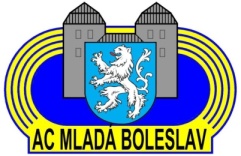 U Stadionu 1118 Mladá Boleslav 293 01                                                                         e-mail: atletikamb@volny.cz       IČO: 2704702POŘADATELSKÝ  OBĚŽNÍK2.kolo KPD starší žáci a žákyně POŘADATEL:      Atletický oddíl AC Mladá BoleslavDATUM:                Úterý 14.června 2016 v 15,30 hod.MÍSTO:                 Městký stadion Jana Železného v Mladé BoleslaviVEDOUCÍ  ČINOVNÍCI:Ředitel závodů		           Vladimír KoudelkaHlavní rozhodčí                                Miroslav Sedláček ml.Řídící pracovníci soutěží :  žáci       Petr Jeřábek                                                žákyně  Karel ŠebelkaZÁVODNÍ  KANCELÁŘ:         Bude otevřena od 14,00 hod. na tribuně atl.stadionuPŘIHLÁŠKY:     Podávají vedoucí družstev  přes internetové stránky ČAS do 13. června do 20,00 hod.Úpravy provádějí vedoucí družstev na vytištěné přihlášce pořadatelem na technické poradě. Při zahájení technické porady ve 14,45, předají vedoucí družstev řídícím soutěží na formulářích ČAS „Přehled startujících v kole “.ŠATNY:       V jižní fotbalové tribuně v omezené kapacitě – pořadatel neručí za odložené                                                                                     věci v šatnách.ROZCVIČOVÁNÍ:      Na odlehlé ploše nad atletickým stadionem.VÝSLEDKY:	      Jednotlivých soutěží budou vyhlašovány hlasatelem závodů a budou zveřejněny  na webových stránkách Českého atletického svazuVYBAVENÍ  STADIONU:         Povrch umělá hmota Polytan , 8 drah na rovince, 8 drah po obvodu. OBČERSTVENÍ:             Kiosek na stadionu.ŽÁDOST  POŘADATELE:           Pořadatel žádá  zúčastněné oddíly KP o výpomoc při zajištění rozhodčích  – rozhodčí z každého oddílu jsou vítáni.Upozornění: hod kladivem se uskuteční na vrhačské louce u plátěné haly2. kolo starší žactvo 14.6.2016 Mladá Boleslav15:15	2 000 m chůze D	  tyč H	  koule H	     kladivo D15:30	2 000 m chůze H	  výška D		15:45	 př. D	  dálka H16:00	 př. H			16:15	 D rozběhy                                                kladivo H16:30	 H rozběhy                         koule D16:45	1 500 m D	  výška H	17:00	 H	  dálka D		17:15	 D finále	  tyč D             17:25	 H finále                             disk H17:40	 př. D17:55	 př. H		18:10	 D                                       18:25	 H                                                             disk D18:40	4 x  D18:50	4 x  H